Título: Proyectos de Responsabilidad Social en la Universidad. Su implementación como espacios generadores de comunidades de aprendizaje. Línea Temática: Experiencias pedagógicas, de extensión y transferencia. Autores: Cuadrado Marisol, Facultad de Ciencias Económicas y de Administración. Universidad Católica de Córdoba.  Av. Armada Argentina 3555 X5016DHK, Córdoba. marisolccuadrado@gmail.comQuadro Martín Ernesto, Facultad de Ciencias Económicas y de Administración. Universidad Católica de Córdoba.  Av. Armada Argentina 3555 X5016DHK, Córdoba. martin. quadro@gmail.comPalabras claves: RSU - Comunidad de Aprendizaje - Aprendizaje SocialResumenLa problemática abordada, desde nuestra experiencia como docentes con una propuesta educativa desde una pedagogía convencional que promueve un aprendizaje por resultados que generalmente tiende a ser un medio con una visión reducida de la comunidad de aprendizaje. Con las consecuencias que genera en el alumno, la comunidad educativa y el impacto en toda la sociedad. Desde esta realidad por nuestra experiencia áulica, queremos compartir nuestros aprendizajes en la implementación de un Proyecto de Responsabilidad Social Universitaria (PRSU) en la Universidad Católica de Córdoba; gestionado con los valores de la confianza, comunión, gratuidad, reciprocidad entre otros  tomados de la propuesta de la economía civil, de comunión y algunos de los principios de la pedagogía sistémica.Introducción La Universidad Católica de Córdoba (UCC), establece en su misión la formación de hombres de Ciencia, Conciencia y Compromiso, inspirada en el “magis” ignaciano, siendo la Responsabilidad Social Universitaria (RSU), uno de los medios. Entendiendo la RSU, como aquella habilidad y efectividad de la Universidad para responder a las necesidades de transformación de la sociedad donde está inmersa, mediante el ejercicio de sus funciones sustantivas de: docencia, investigación, extensión y gestión interna.  A través de los impactos:  educativo, cognoscitivo y epistemológico, social, organizacional o interno y ambiental. Para alcanzar dichos objetivos institucionales, en la Facultad de Ciencias Económicas y Administración (FACEA), en el 2016, comenzó a implementar un Proyecto bianual con vinculación curricular, “Capacitación y Acompañamiento a Emprendedores”, cuyo objetivo es: desarrollar un programa de capacitación y acompañamiento a la creación y el desarrollo del emprendedurismo para población con vulnerabilidad social, de reciente iniciación (incubadora) y su articulación en red. Conectarlos con la economía del bien común, aprobado por la Secretaría de Proyección Social Universitaria. Marco Teórico.Según Giuseppe Argiolas (2016), implementar la comunión significa hacer espacio al otro y recibir espacio en el otro, en su propia integralidad, compartir valores, motivaciones, acciones, proyectos, talentos, hasta experimentar una libre pertenencia común. También la define como diálogo, confianza y reciprocidad. Entonces al ser la empresa una red de relaciones que se relacionan dentro de ella y con el contexto externo. Cuando se materializan las relaciones de comunión, con el fin de construir oportunidades de desarrollo compartido, de florecimiento profesional y humano en beneficio de los individuos y de la organización. Genera una cultura organizacional que adhiere a una visión antropológica que hace referencia a la persona, la cual es capaz de donar, dar y recibir al otro como don, donarse y recibirse porque la relación con el otro es portadora de cambio. Considera, que la persona es capaz de comunión, y para practicarla necesita ciertas aptitudes y sobre todo vocación a construir comunidad. Es un desafío y todo intento de ponerla en acción no significa que se logre. Tanto más si esas relaciones se desarrollan en organizaciones complejas como son las empresas. Según Mele (2003 a), son experiencias que concretan culturas organizativas que humanizan, que no sólo consideran a las personas, sino también y sobre todo son propicias a favorecer el desarrollo humano.La Economía de Comunión promueve valores y principios tales como la reciprocidad, la gratuidad, confianza, el don, entre otros. Inspirada en esta propuesta, siendo valores compartidos con la misión y filosofía de la UCC, al momento de comenzar e implementar el proyecto se eligieron para hacer experiencia de una pedagogía distinta a la convencional en el aula centrándonos en la confianza y comunión.  Bert Hellinger desarrolla 4 principios de la pedagogía sistémica, llamados órdenes del Amor que son conscientes y velan por el orden en las relaciones, tomamos el de pertenencia. Cuando estos principios no se materializan el impacto que tiene en la organización es el desorden, las relaciones no fluyen, las personas no están a gusto entre otros. En la organización, la pertenencia es una elección temporal, y las personas pertenecen mientras trabajan en post del objetivo institucional, por tal razón en el proyecto se incluye al socio externo emprendedores, sin ellos la Universidad no podría alcanzar su misión. Entonces a partir de la misión institucional, y considerando los valores de la confianza, comunión, gratuidad, reciprocidad entre otros  tomados de la propuesta de la economía civil,  y el principio de la pedagogía sistémica de Bert Hellinger nos proponemos reflexionar sobre las siguientes preguntas, ¿Qué acciones se pueden implementar para generar una comunidad de aprendizaje, bajo los valores de confianza y comunión? ¿Será la pedagogía sistémica una oportunidad para concretarla? ¿Cuál es el propósito del proceso de aprendizaje? ¿Cómo podemos repensar las relaciones en el aula y/o aula virtual en contextos de Covid? ¿Hay espacio para la comunión, reciprocidad y la gratuidad en el aula? ¿Pueden las actividades de aprendizaje social ser una oportunidad? ¿Puede el aula ser un espacio que genere Vida y transformación en la comunidad de aprendizaje?3.- Objetivo El propósito de este trabajo es presentar una experiencia de la implementación del proyecto de RSU analizando los valores institucionales e identificando las prácticas de comunión que reconocemos como un medio para concretar la comunidad de aprendizaje.. El enfoque metodológico es cualitativo y descriptivo.  4. Responsabilidad Social Universitaria en FACEA  En 2014, un grupo de recién graduadas de la carrera de Licenciatura en Administración de Empresas (LAE), acercaron al decanato la inquietud de la necesidad de que en la formación se acceda a un contacto y compromiso con los sectores más vulnerados de la sociedad. En 2015 la Facultad desde la Coordinación de Proyección Social, rol que existió hasta diciembre de 2020 hasta ese momento era la única unidad académica con el mismo; entre las tareas estaba la de acompañar la implementación de este tipo de proyectos, presenta ante la Secretaría de Proyección Social Universitaria (SPSU), un proyecto bianual con vinculación curricular. El mismo se diseñó considerando la inquietud del grupo de egresadas; como antecedentes al proyecto se consideraron las actividades generadas ese mismo año por la Facultad en colaboración con la comunidad interna docentes, el grupo de egresadas y los actores sociales vecinos del campus, con los cuales se había realizado instancias de capacitaciones años anteriores. Uno de los objetivos de dicha actividad fue validar con los emprendedores las necesidades concretas de capacitación e ir generando cultura de RSU en la comunidad interna. Al inicio de la implementación, marzo del año 2016 pocos docentes tenían capacitación y experiencia en RSU, generaba temores; incluso era la Unidad académica con menor participación en RSU. En el proceso colaboró el asesor pastoral, su rol fue clave, con el lema de la pedagogía ignaciana “hagan, empiecen, después evalúan y ajustan, si no nunca comenzarán”. En los años siguientes, se siguieron sumando nuevas cátedras, y esa reflexión siempre estuvo presente es uno de los propósitos de la pedagogía ignaciana aprender haciendo. Otro propósito es evaluar cada acción y reflexionar sobre las prácticas para sostener las positivas y cambiar las no tanto, ambos se concretaron en todo el transcurso de la implementación y este último considerando la voz de todos los participantes y en especial el socio externo (emprendedor). La primera acción previa a la implementación fue generar una reunión convocando a los equipos de cátedras que abordaban temas en sincronicidad con las necesidades de capacitación expresadas por los emprendedores. La selección de las cátedras se priorizó aquellas con docentes con perfil para aplicar RSU; identificando su motivación intrínseca estrategía que se sostuvo hasta el año 2020. La convocatoria abierta centrada en la participación fue una instancia gestión clave; ya que a los docentes les resultó innovador manifestando que destacaban  la invitación para una acción como comunidad educativa.A partir de esa instancia se avanzó en el proceso de construcción de confianza con cada docente con reuniones individuales y desde ese empoderamiento personal se escaló a reuniones grupales. A los efectos de generar los primeros pasos hacia una “cultura de RSU” en comunidad, durante los años 2017 y 2018, se generaron 3 encuentros anuales con invitación abierta a todas las cátedras. Estos ciclos tenían el siguiente diseño:  Primero: presentación del proyecto, con la participación de las autoridades de la Universidad, participantes internos y externos de años anteriores, algunos participantes  relataban sus experiencias incluso la Universidad Católica de Uruguay (UCU) por su trayectoría en la RSU.. Segundo: Contextualización y reflexión sobre la realidad socio económica del perfil de los emprendedores participantes y con la participación de emprendedores que relataban el origen de sus emprendimientos y el impacto por participar del proyecto.  Tercero: sobre la relacionalidad entre los participantes, para reflexionar sobre el encuentro con un otro en el aula y la experiencia de una lógica distinta el docente como un acompañante del proceso de enseñanza y aprendizaje, los estudiantes como sujetos activos de su propio proceso de aprendizaje y los emprendedores reconocidos como esenciales por su aporte de traer la realidad al aula siendo  vitales para un aprendizaje social interés último de la proyección social universitaria. Se invitó a empresarios de economía de comunión y nuevas economías que en su cadena de valor trabajan con personas con vulnerabilidad social con el fin que compartan la experiencia y aprendizajes de articular con ellos.   Fue clave, el compromiso de las cátedras del Departamento de formación, colaboraron, cediendo sus horas para los encuentros y eventos de cierre al finalizar cada semestre. A partir de estas convocatorias, la cátedra de Derecho Privado II, conoció la propuesta y se motivó a participar. Destacaron que la propuesta, podría generar valor pedagógico el hecho de transferir el conocimiento incluso en el examen final evalúan a partir del caso abordado en RSU. Desde los primeros años había mayor participación de las cátedras de Licenciatura en Administración. Las primeras cátedras que han participado fueron: marketing estratégico, dirección y estrategias, control y planeamiento entre otras.En el año 2018 al iniciarse el cambio de plan de estudios de la carrera de Contador Público y ante su inminente acreditación por CONEAU se consideró necesario incentivar experiencias de RSU en dicha carrera. Ello conlleva a implementar actividades gran parte de las materias (de todos los años, salvo cuarto año) con el mismo grupo de emprendedores, a los efectos de profundizar la integralidad del proyecto, en comunión con todas las cátedras. Dada la creciente participación de las cátedras, a partir del 2018, se descontinuaron los encuentros para nuevas convocatorias. En la evaluación interna del proyecto RSU, se consideró que los docentes de FACEA ya reconocían la RSU, incluso por la involucración en el proyecto de las cátedras de primer año de ambas carreras. A partir del 2019 se ampliarán nuevas experiencias para cátedras de primer año de la carrera de  contador,  en ambos semestres. Al finalizar el año se generó un espacio extra áulico de comunión de experiencias entre las cátedras participantes en el cual se reflexiona sobre la importancia de la educación con calidad y basada en valores.Hasta el año 2019, se realizaba un cierre particular en cada cátedra y uno anual con todos los participantes incluidas las familias de los emprendedores con la entrega de un diploma de reconocimiento por su capacitación y acompañamiento. En 2020, dado el grado de avance y el interés, el equipo de gestión de FACEA  consideró necesario articular las actividades de RSU de las cátedras en el marco de un programa más integral. Se incorporaron nuevas materias como Introducción a la Tecnología con la participación del docente de Introducción a la Filosofía, que acompañará a reflexionar la relación con el medio y la misión institucional.En el primer semestre del 2020 ante la realidad del Aislamiento Social Obligatorio, el nuevo decano propuso generar una instancia de reflexión sobre la misión de la Universidad y la experiencia de estos años de implementación, con el propósito de que se puedan hacer los ajustes pertinentes para detectar mejor las necesidades de los emprendedores y el mayor desafío ante la realidad social post Covid 19. Ha sido muy positiva, se realizaron ajustes como nuevo modo de proceder.Relación con la comunidad En los años 2015 y 2016, se comenzó reconstruyendo la relación de confianza preexistente con dos actores sociales vecinos al campus, en un principio a través de contacto telefónico e invitándolos a la Facultad. A partir del año 2017, como estrategia para generar y fortalecer la confianza se mapeo a las organizaciones públicas, sociales y comunitarias vecinas al campus con intervención con emprendedores incluso las radios comunitarias. Una vez identificadas se coordinaron visitas institucionales, como equipo de gestión decano, secretario de grado y proyección social y coordinador de responsabilidad social, con el fin de compartir la propuesta y experiencia de la misma también  se los invitaba a las clases y eventos de cierre incluso si se identificaban emprendedores que habían participado y vivían cerca de las instituciones también eran parte de la reunión para que pudieran compartir el impacto de su participación. Incluso algunas organizaciones las conocimos en la participación en el programa de una de las radios.La cantidad de emprendedores se define en función de los estudiantes, estimando un emprendedor cada 5 estudiantes.5. Descripción propuesta pedagógica en CátedrasContabilidad básica e Introducción a la contabilidad A y C Para la cátedra la RSU es importante por la posibilidad que le brinda a los estudiantes de generar una instancia de formación académica en contacto con sus habilidades blandas y un encuentro real con la comunidad a la cual se la reconoce como un actor clave.El objetivo pedagógico desde lo disciplinar propone una secuencia didáctica que permitiera el punto de encuentro de saberes entre estudiantes y emprendedores sociales. La actividad consistió al menos tres instancias de intercambioEl primer encuentro se realiza en FACEA en el horario de clases. Los estudiantes se organizan en grupos, asignándole un emprendedor por grupo.  Las consignas de trabajo proponen que cada emprendedor cuente su historia, la de su emprendimiento y lo que espera o necesita de esta experiencia con escucha atenta y activa por parte de los estudiantes. Los estudiantes debían anotar en listones de cartulina de diferentes colores que les transmite el relato del emprendedor. Al finalizar la actividad, cada grupo presentaba a su emprendedor en la clase, mientras colocaban los listones en el pizarrón. Esta actividad de sensibilización fue muy efectiva a la hora de crear lazos entre todos los participantes.Seguidamente el Profesor a cargo, dio detalles del trabajo que debían emprender juntos. Identificar activos, pasivos, las fuentes de información etc. Con los hallazgos encontrados el emprendedor y su grupo presentan las conclusiones en un tercer encuentro tratando de armar un esquema básico y sencillo de un estado de resultados y un estado de situación patrimonial La segunda instancia implicaba que los estudiantes visitaran los emprendimientos, conocieran la realidad de los emprendedores y recabarán la información para hacer colaborativamente la presentación.  Fue sorprendente cómo los estudiantes realizaron más visitas de las esperadas y se comprometieron con el trabajo. Algunos propusieron otras acciones a la Universidad para colaborar con necesidades y problemáticas con las que tomaban contacto. Finalmente en el tercer encuentro se realizó la puesta en común con muchísimo entusiasmo por parte de profesores, estudiantes y emprendedores.Se destacó la importancia de generar un espacio de reflexión con el equipo de docentes para alcanzar una intervención integrada del proyecto. Formación Teológica III (Cátedras A, B, C y D).Desde el comienzo hasta el año 2017 acompañaron el proceso de generar cultura con una participación activa en las reuniones y la disposición de la cátedra para las actividades generales según se relata en RSU en FACEA recorrido histórico. En el año 2018 invitaron a la coordinadora de proyección social a generar una instancia de reflexión con los estudiantes recuperando la experiencia de la participación directa en el proyecto en años anteriores en las materias técnicas.  En el año 2019 las cátedras D y C propusieron a los estudiantes hacer trabajos prácticos con el marco teórico del Pensamiento Social Cristiano integrando la experiencia de RSU por su participación en materias técnicas de años anteriores. La propuesta pedagógica incluía un día de exposición con la participación de emprendedores y/o empresarios que adhieren a esa teórica económica y los emprendedores del proyecto; que rescataron lo valiosa que les resultó la participación por conocer las experiencias y buenas prácticas de otros emprendedores y/o empresarios.  Formación Teológica III 2019-Actualidad (Cátedra A).Uno de los objetivos pedagógicos de la materia es generar espacios de diálogo sobre la teoría y práctica de una cultura económica centrada en la persona, que permita construir una comunidad que se fortalezca con el trabajo en equipo y la generación de espacios de trabajo con centralidad en la persona, valores compartidos y un encuentro con el otro. En cada tema disciplinar que se desarrolla se genera una instancia de reflexión recuperando la experiencia de RSU en materias anteriores. Ej. en costos los estudiantes acompañaron a los emprendedores a que puedan identificar el costo de la mano de obra, al desarrollar el tema de la dignidad de la persona se reflexionó sobre las consecuencias e impacto de la vulnerabilidad. En los años 2019 y 2020, se abordó un proyecto de responsabilidad social con el  objetivo de identificar y reconocer los valores del emprendimiento y   los personales del emprendedor. Para concretarlo se generaron instancias de reflexión con el fin de generar una comprensión de la realidad social de los emprendedores. La metodología de implementación es a través de reuniones en la cual los estudiantes por lo menos realizaron dos visitas al emprendedor  y a partir de esa relación de confianza construida produjeron una reseña  teórica con el principio de la dignidad de la persona y principales valores identificando las fortalezas y potencialidades del emprendedor. Como producto final generaron  un vídeo donde le expresan a cada emprendedor esas potencialidades y el impacto personal en la vida de los estudiantes por la relación construida con ellos en su proceso de aprendizaje (con imágenes de las visitas y encuentros entre ellos). Como cierre de esta actividad se invita a los emprendedores a la facultad a una clase, en la cual se los espera con una merienda  para compartir el docente los recibe y comenta el proceso que se concretó en la materia y cada grupo muestra a los emprendedores su vídeo. Después se genera un momento de intercambio en el que cada emprendedor expresa sus sentires al reconocer su propia vida y el equipo de docentes y estudiantes los acompaña en ese rol protagónico que tienen ellos en el proyecto por ser sujetos activos del mismo; en ese encuentro participan autoridades de la facultad y representantes de los actores sociales con los que se articula. Se destacó la importancia de generar un espacio de reflexión con el equipo de docentes para alcanzar una comprensión integral de la realidad de los emprendedores y su contexto social, incluso los estudiantes han opinado que generar estas instancias desde la comunión y temas blandos les permite generar una intervención más integral del emprendedor y su emprendimiento; con un impacto en el proyecto. 6. Análisis de la experiencia A continuación se comparten algunos indicadores de impacto del proyecto en la Facultad.Como puede observarse en los siguientes gráficos, creció la participación de los socios externos y estudiantes, siendo más constante el crecimiento de la cátedras y cargos docentes. Gráfico 1: Participación docente por cátedra y cantidad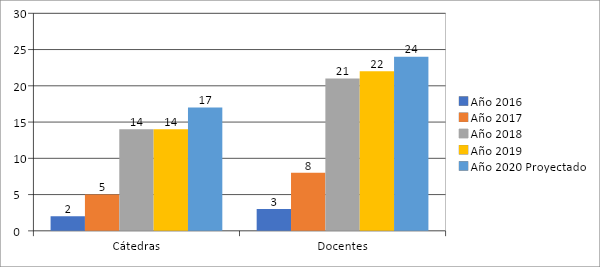 Fuente: elaboración propiaEn las encuestas de relevamiento, los docentes destacaron:Enseñar desde la realidad siendo el estudiante protagonista de su aprendizaje a través de la reflexión y la experiencia. Experiencia de generar una comunidad de aprendizaje desde los valores de la confianza, comunión, reciprocidad.Puesta en práctica del principio de que todos pertenecen a través de una experiencia concreta de participación y escucha activa. Relación integral con los estudiantes.Oportunidad de un encuentro humano además de “teórico”.Aportar conocimientos a otra realidad social.Concretar una ciudadanía responsable.Experiencia de compromiso en la transformación social desde su profesión.Gráfico 2: Participación estudiantil 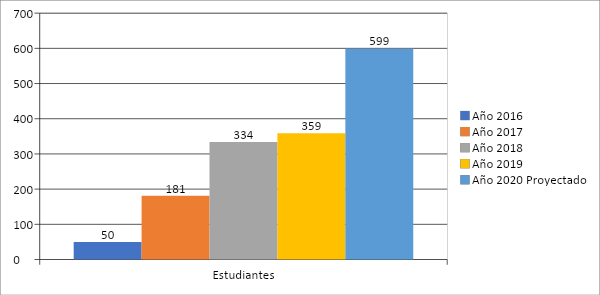 Fuente: elaboración propiaEn las encuestas de relevamiento, los estudiantes destacaron: Aplicar conocimientos teóricos de una materia de formación humanista. Involucrados desde una manera integral en otra realidad social. Construcción de confianza con los emprendedores incluso con un encuentro más humano donde prima la relación y no solo un conocimiento técnico. Aprender desde la realidad. Gráfico 3: Participación de otras partes interesadasSocios externos: 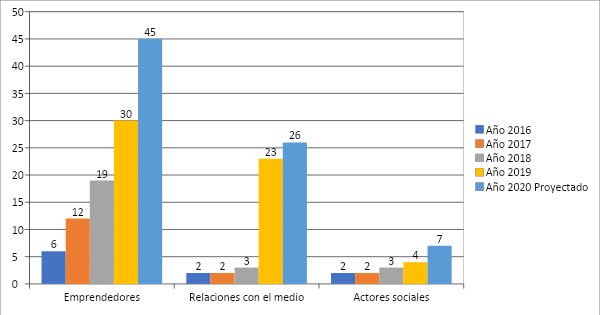 Fuente: elaboración propiaEn las encuestas de relevamiento, los emprendedores destacaron: Reconocimiento de su Ser y sus valores desde una perspectiva sistémica.Experiencia de comunidad desde la confianza y su identidad. Reflexión entre el foda del emprendimiento y su persona.Espacio para compartir el “ser emprendedor”.Acompañamiento en implementar sus ideas. 7. Conclusiones En el recorrido histórico de la implementación se visualiza, la RSU como una oportunidad para poner en práctica los valores de la comunión, confianza, reciprocidad e institucionales de verdad, justicia entre otros, gestionando desde la pedagogía ignaciana siendo un medio el discernimiento y el todos pertenecen de la mirada sistémica; cada uno de los actores que son parte del proyecto son reconocidos y todos pertenecen como propone la pedagogía sistémica. Los objetivos específicos se fueron transformando y el general se concretó a la realidad, a través de las evaluaciones de la implementación y si se sostuvo el objetivo pedagógico. Se puede observar la transversalidad de la comunión, confianza y el principio del todos pertenecen desde que se comienza a diseñar el proyecto y durante la implementación. Los actores son considerados también en el proceso de mejora continua. El propósito de generar cultura se alcanzó, el proyecto permaneció con tres cambios de gestión decanal donde cada uno hizo su aporte para mejorarlo.Respecto a las experiencias particulares de estas cátedras tal vez sea un aporte al interrogante sobre si estas experiencias generan una comunidad de aprendizaje, reconsiderar cual es el propósito del proceso de aprendizaje y el re pensar las relaciones en el aula más allá de la presencia de socios externos. Tan solo recuperando lo más primario de la persona, su relacionalidad, reconocimiento del don, la confianza y su Ser. Y así se aporta a una pedagogía que considera la naturaleza de la persona y su potencialidad distinta a la convencional. Y con docentes que aportan a un  acompañamiento integral a las experiencias de los estudiantes a través de las cuales puedan descubrir el aporte de la comunión y así ser agentes de comunión. Richard Brisebois, dice que la acción de confiar se expresa con el cuerpo, con una mirada, una mano extendida y en algunas culturas con un abrazo. A través de las fotos y videos se evidencia la  relación entre la comunidad interna y externa. Los valores de la comunión, confianza, diálogo fueron un medio válido para generar una experiencia con una lógica de aula y aprendizaje diferente. Una oportunidad de reconocer no solo su conocimiento técnico sino sus capacidades blandas y el reconocimiento también de la dignidad del otro, como un otro en igualdad de dignidad por el solo hecho de ser personas. Acompañados por docentes, para promover la comunión, transparencia, el entendimiento, el compromiso, la reciprocidad y la cooperación, o la orientación hacia el reconocimiento y la satisfacción de la diversidad.Una experiencia real donde la comunidad interna y externa se encuentran desde su esencia de ser personas y a través de los relatos hicieron experiencia de comunión, gratuidad, relación, solidaridad; concretando a través de la confianza como un medio. Una confianza recíproca, docentes que acompañan y confían en sus estudiantes, emprendedores que sienten la confianza en el encuentro con la comunidad académica, una experiencia de reconocimiento personal y comunitario con un impacto en la dignidad y en el desarrollo personal y profesional. Experiencias que al acompañarlas y sostenerlas en el tiempo aportan liderazgos que contribuyen con sus dones, talentos, luces, sombras, fortalezas, debilidades, todo su ser, su humanidad y concretar liderazgos sistémicos.Consideramos muy valiosa la propuesta de la Universidad de proponer una enseñanza desde el Servicio Social, sin dudas que aporta a la construcción de confianza uno de los bienes inmateriales más necesario para reconstruir el capital social que en el largo plazo se podrán visibilizar sus resultados. Se evidencian relaciones distintas a las tradicionales, analizando como aborda cada cátedra se podría profundizar en el aporte concreto a las relaciones de la comunidad educativa, y cómo se concretan el dar y la gratuidad. Con la esperanza que sean aportes concretos a un cambio cultural en su futuro profesional.8. Bibliografíahttps://www.ucc.edu.ar/proyeccion/secretaria-de-proyeccion-y-responsabilidad-social-universitaria/la-secretaria/presentacion/Cabarrús, Carlos Rafael SJ., Diakonia (107) 2003, pp. 34–62. Felicidad Dual Bert Hellinger y su psicoterapia sistémica. Gunthard Weber (editor). Herder.-Heidelberg, diciembre de 1992.-Giuseppe Argiolas (2016), El valor de los valores, la governance en la empresa socialmente orientada Ciudad Nueva, Buenos Aires, Año 2016.-PRACTICAS DE GESTION EN ORGANIZACIONES DE  ECONOMIA DE COMUNION (EdC). EL CASO DE LA FAZENDA DE LA ESPERANZA. Marcelo Enrique Medina Galván (UNT) Patricio Cossio (UNT) Simposio Economía de Comunión UBA. Año 2018.-